................................................................................(imię i nazwisko)]................................................................(adres zamieszkania)................................................................(kod pocztowy)...............................................................(telefon kontaktowy)                                          				Urząd Gminy Gdów                                                                        	     32-420 GdówProszę o wydanie zaświadczenia czy dana działka znajduje się w Specjalnej                    Strefie RewitalizacjiDziałka nr …………………………………………………………………….…………w miejscowości ……………………………….…………………………………………Celem przedłożenia w …………………………………………………………………Forma odbioru zaświadczenia**):- odbiór osobisty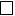 - odbiór przez pełnomocnika / osobę upoważnioną 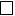 …………………………………………………………………………..- proszę o przesłanie na adres ……………………………………………………………………………………………….....Oświadczam, że zapoznałam/em się z informacją o przetwarzaniu danych osobowych na podstawie obowiązku prawnego ciążącego na administratorze.                                                                                                                                            -----------------------------------------                                                                                                                                                          (data i podpis wnioskodawcy) -------------------------------------------------------------------------------------------------------------------                                   Pobrano opłatę skarbową  17,00 zł, nr kwitu…………………………………., dnia………………                